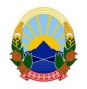 Република Македонија   И З В Р Ш И Т Е Л           Павел Томашевски                                                      	               ул.11 Октомври бр.23А-2/4именуван за подрачјето     на Основниот суд    Скопје 1 и Скопје 2                              			 тел.тел. 02 31-31-800; tomashevski@izvrsitel.com                                    		И.бр.251/2012ЈАВНА ОБЈАВА(врз основа на член 48, од Законот за измени и дополнувања на Законот за извршување, Сл. Весник бр.233 од 20.12.2018 година)Извршителот Павел Томашевски постапувајќи по предлог на доверителот Венко Миовски од Скопје  со живеалиште на  ул.Палмиро Тољати бр.84А,  против должникот Кирче Белчев од Скопје со  живеалиште на  ул.23 бр.5 Б Волково, заради остварување на парично побарување, на ден 13.03.2019 го ПОВИКУВАдолжникот Кирче Белчев со живеалиште на  ул.23 бр.5 Б Волково да се јави во канцеларијата на извршителот Павел Томашевски на ул.11 Октомври бр.23А-2/4 Скопје, заради доставување на Налог за извршување врз недвижност чл.166  од 05.02.2019 год, заведено со И.бр.251/2012 ВО РОК ОД еден ДЕН , сметано од денот на објавување на ова јавно повикување во јавното гласило. СЕ ПРЕДУПРЕДУВА должникот Кирче Белчев дека ваквиот начин на доставување се смета за уредна достава и дека за негативните последици кои можат да настанат ги сноси самата странка. 	 Оваа објава се објавува еднократно  во дневен весник Нова Македонија,во Службен весник на Република Македонија и на веб страната на Комората на Извршители на Република МакедонијаИЗВРШИТЕЛ 								       Павел Томашевски